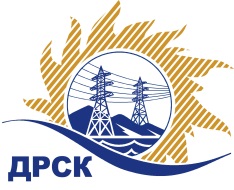 Акционерное Общество«Дальневосточная распределительная сетевая  компания»Уведомление № 1 о внесение изменений в Извещение и закупочную документацию г. Благовещенск                                                                               12 ноября 2015 г.Организатор: АО «Дальневосточная распределительная сетевая компания» (далее АО «ДРСК») (почтовый адрес: 675000, г. Благовещенск, ул. Шевченко 28, тел./факс: 8 (4162) 397-208, e-mail: okzt5@drsk.ruЗаказчик: АО «Дальневосточная распределительная сетевая компания» (далее АО «ДРСК») (почтовый адрес: 675000, г. Благовещенск, ул. Шевченко 28, тел./факс: 8 (4162) 397-208, e-mail: okzt5@drsk.ruСпособ и предмет закупки: предварительный отбор на право  заключения рамочного соглашения на поставку продукции: Вводы высокого напряжения	Извещение опубликованного на сайте в информационно-телекоммуникационной сети «Интернет» www.zakupki.gov.ru (далее - «официальный сайт») от 27.10.15 г. под № 31502893272Изменения внесены:В Извещение: пункт 10 читать в следующей редакции: «Срок предоставления Документации о закупке: Дата начала подачи заявок на участие в закупке: «27» октября 2015 года.   Дата окончания подачи заявок на участие в закупке: 15:00 часов местного (Благовещенского) времени (09:00 часов Московского времени) «16» ноября 2015 года	пункт 16 читать в следующей редакции: Сведения о дате начала и окончания приема заявок, месте и порядке их представления Участниками: Дата начала подачи заявок на участие в закупке: «27» октября 2015 года.   Дата окончания подачи заявок на участие в закупке: 15:00 часов местного (Благовещенского) времени (09:00 часов Московского времени) «16» ноября 2015 года.	пункт 17 читать в следующей редакции: Дата, время и место вскрытия конвертов с заявками на участие в закупке: 15:00 часов местного (Благовещенского) времени (09:00 часов Московского времени) «16» ноября 2015 года.В Документацию о закупке:	пункт 4.2.17 читать в следующей редакции: «15:00 часов местного (Благовещенского) времени (09:00 часов Московского времени) «16» ноября 2015 года по адресу - www.b2b-energo.ru»	пункт 4.2.18 читать в следующей редакции: 15:00 часов местного (Благовещенского) времени (09:00 часов Московского времени) «16» ноября 2015 года по адресу - www.b2b-energo.ru»	Все остальные условия Извещения и Закупочной документации остаются без изменения.Председатель  Закупочнойкомиссии АО «ДРСК» 2 уровня                                                    В.А. ЮхимукКоротаева Т.В. тел.(416-2) 397-205okzt7@drsk.ru